 Adh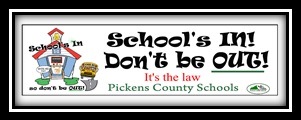 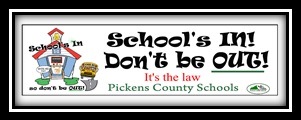 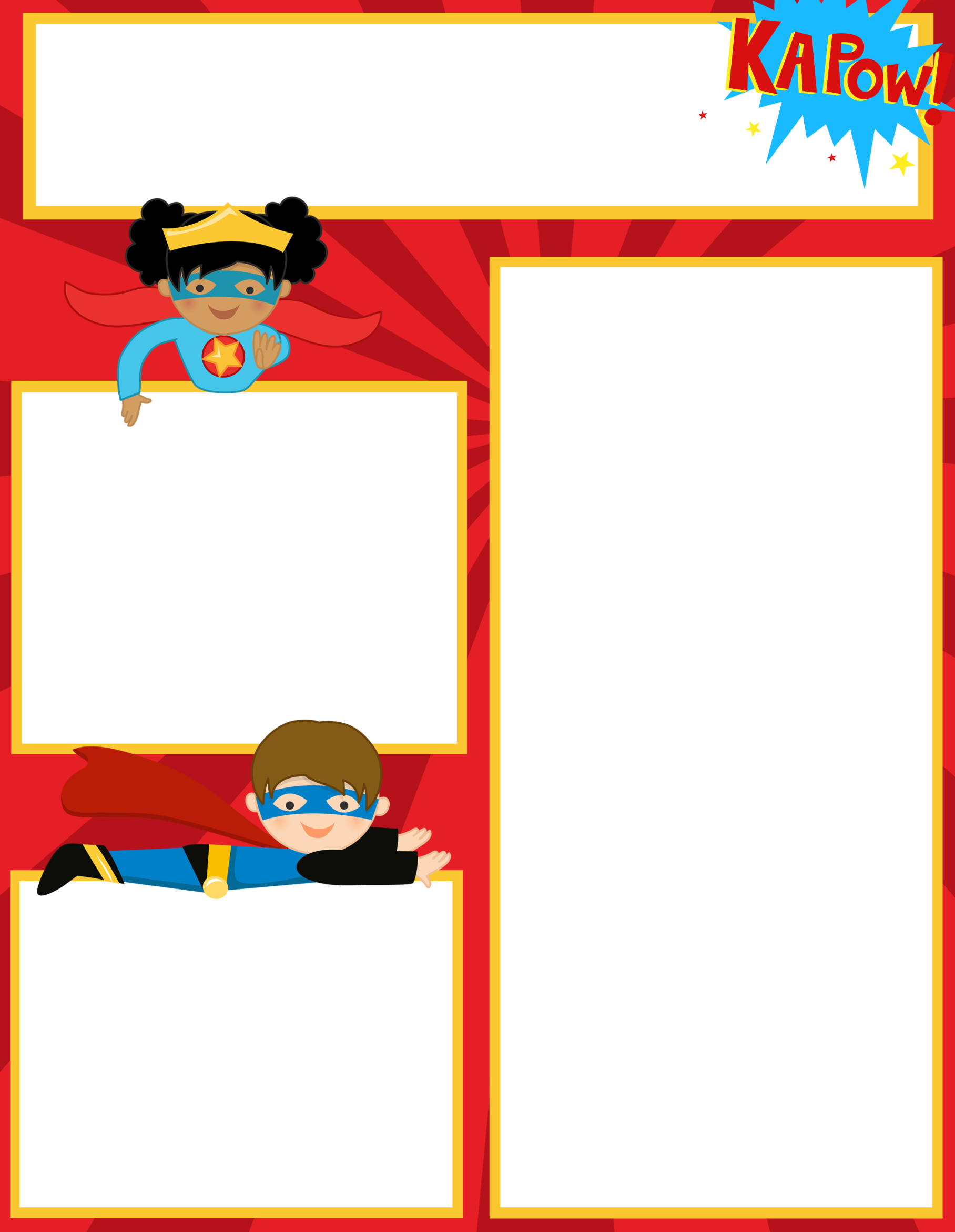 